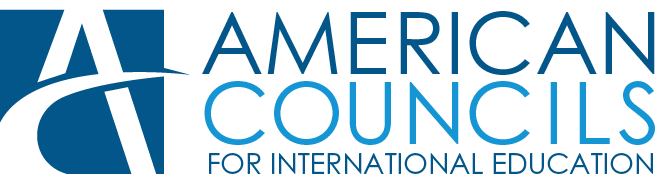 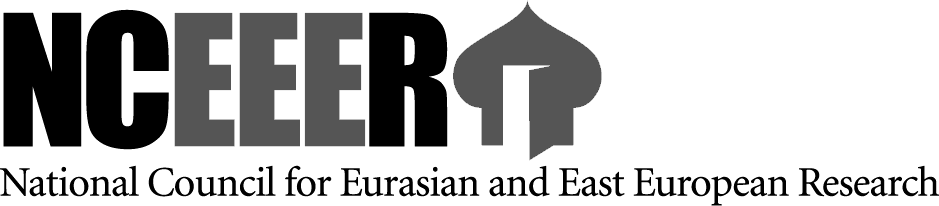 The Carnegie Research Fellowship Programpresentationwill take place on Friday April 1, at 6:00 p.m. on ……This FREE competition-based program provides research opportunities in the USA (four-month fellowships) for graduate students, scholars, faculty, researchers in the humanities and social sciences from Armenia, whose research projects are focused on the subject – The South Caucasus. Life In Transition.The deadline for application is April 30, 2016Details: www.nceeer.orgwww.americancouncils.gealexei@nceeer.org +995322292106